THE OFFICIAL GAZETTE       16TH JUNE, 2021LEGAL SUPPLEMENT  —    AACT NO. 7 OF 2021SUPPLEMENTARY APPROPRIATION (NO. 1 FOR 2021) ACT 2021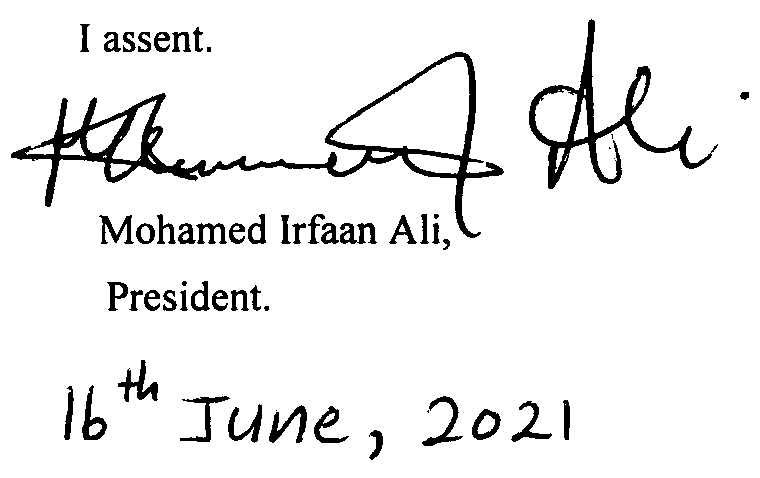 ARRANGEMENT OF SECTIONSSECTION1.	Short title.2.	Issue from the Consolidated Fund authorised.3.	AppropriationSchedule.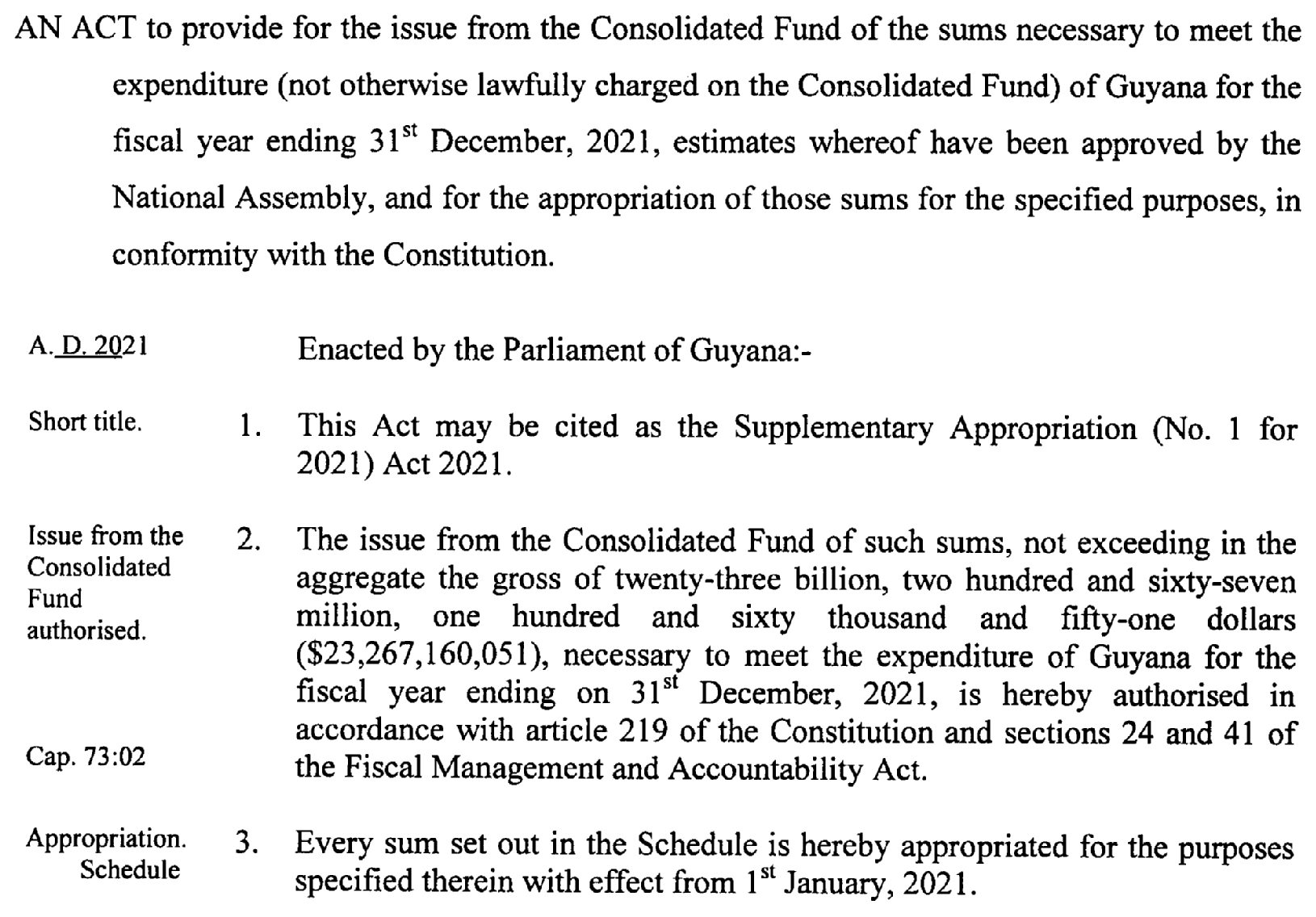 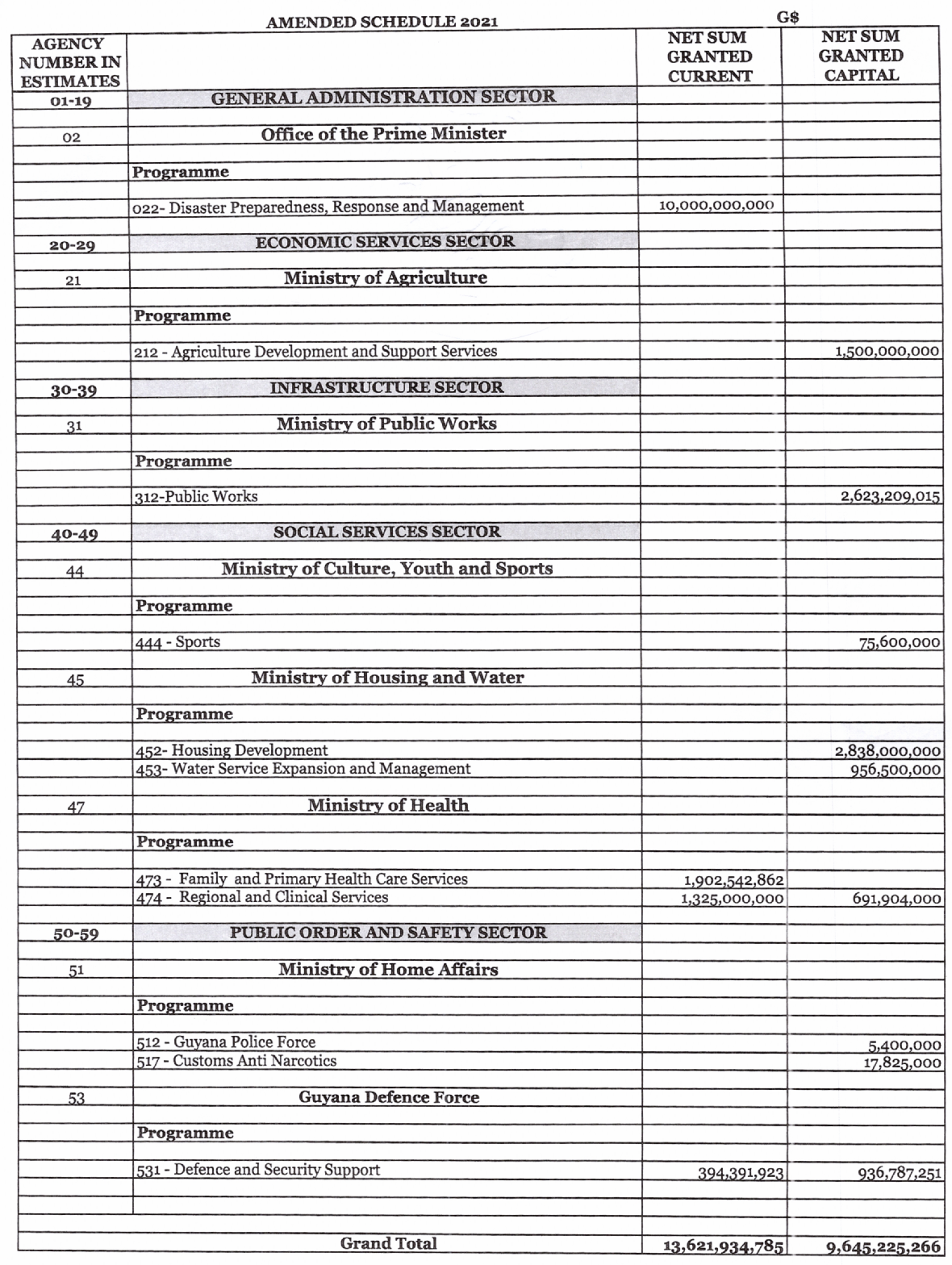 2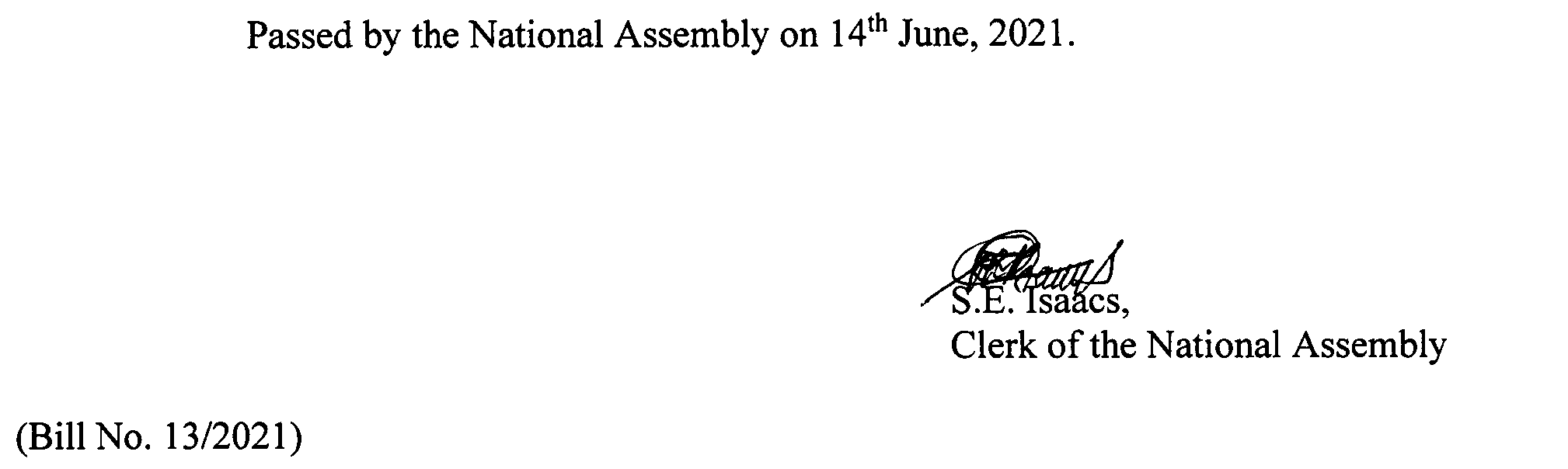 3